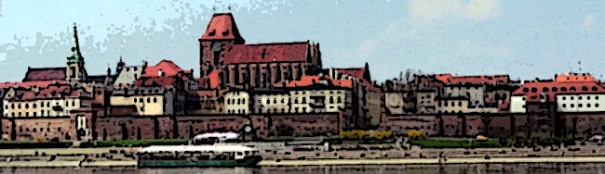 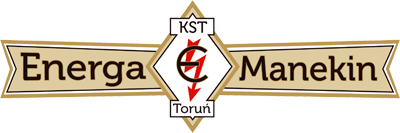 INDYWIDUALNE KRAJOWE MISTRZOSTWA AMATORÓW(nie zrzeszonych do 40) W TENISIE STOŁOWYMTORUŃ  07-08.05.2016 r.KARTA ZGŁOSZENIOWAZgłoszenie należy przesłać w nieprzekraczalnym terminiedo dnia 1 maja  2016 roku do godziny 20:00na adres e-mail: julia@julia.com.plJanusz Grajkowski tel. 602 685 662Imię i nazwisko uczestnikaData urodzenia Miejscowość / województwoKategorie  w których będę brał udziałAdres e-mail, nr telefonu kom.Obecny status:  amator, amator nie zrzeszony do 40, zawodnik ( IV i V liga), były zawodnik ( której ligi?)Pierwszy występ ( sezon) w rozgrywkach PZTS ( dla amatorów niezrzeszonych do 40 lat) i klub Ostatni występ (sezon) w rozgrywkach PZTS( dla byłych zawodników III ligi i wyżej) i klubKategorie OPEN